We are inviting Carers of people with COPD from White, Black, Indian, Pakistani, Bangladeshi ethnic groups to take part in a research study called: Understanding the potential of assistive technology (AT) in people with chronic obstructive pulmonary disease (COPD) to support independence and wellbeing.Assistive technology is wide-ranging from sensor alarms or alerts to home adaptations like stair lifts and includes digital technology such as Alexa.  If yes, we would like to hear your views and experiences in a one-to-one interview.[Name of GP practice, clinic, hospital, social care site] are supporting this research study team at Queen Mary University of LondonIf you are interested in taking part in the study, please contact the study researcher: Study researcher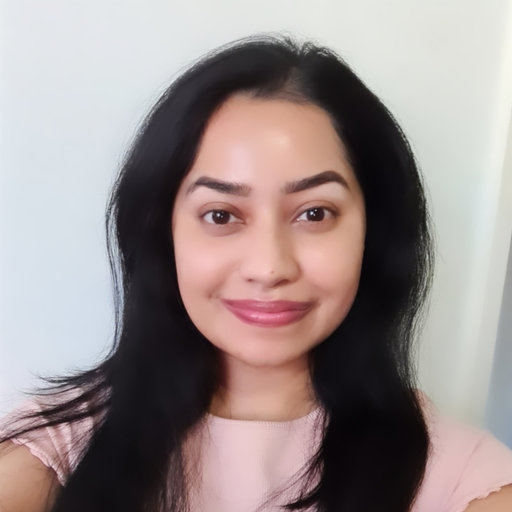 Farhin Ahmed farhin.ahmed@qmul.ac.uk 07940422954 Centre for Primary Care, Queen Mary University of London, 58 Turner Street, London, E1 2AB.